                                      İSTANBUL GENÇLİK VE SPOR İL MÜDÜRLÜĞÜ              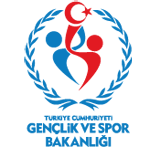                                                          63. ÖMER BESİM KIR KOŞUSU STATÜSÜ İstanbul Atletizm İl Temsilciliği 2018 yılı faaliyet programında yer alan “63. Ömer Besim Kır Koşusu” yarışmaları bu statü doğrultusunda 24 Kasım 2018 Cumartesi günü Florya Atatürk Ormanı Kros parkurunda yapılacaktır. YAŞ KATEGORİLERİ ve YARIŞMA MESAFELERİYarışmalar aşağıdaki tabloda belirtilen yaş gruplarında ve mesafelerde yapılacaktır. 2003 doğumlu sporcular da U18 kategorisinde yarışmalara katılabilir.GENEL KONULARYarışmaya katılacak atletlerin kayıtları, bu statü ile birlikte yayınlanan www.tafistanbul.org  link üzerinden açılan formun doldurulması ile 23 Kasım 2018 Cuma günü saat 17:00’e kadar yapılabilir.Kayıtlar, BÜYÜK HARFLERLE ve doğum tarihleri “gün-ay-yıl” olacak şekilde eksiksiz doldurulmalıdır.Teknik Toplantı sırasında yeni kayıt alınmayacak, varsa, gönderilmiş olan kayıtlar üzerinde düzeltmeler yapılacaktır.Göğüs numaraları Teknik Toplantıda dağıtılacaktır. Teknik Toplantıda göğüs numaralarını almayan sporcular start listesinden çıkartılacaktır.Yarışmalar, yabancı uyruklu sporculara da açıktır. Yabancı uyruklu sporcular kayıt için pasaportlarını göstermeleri gerekmektedir. Sporcular, Çağrı Odası kontrolünde hakemlere 2018-2019 yılı vizeli lisanslarını ibraz edeceklerdir. Teknik Toplantı, 24 Kasım 2018 Cumartesi günü saat 11:00’de yarışma alanında yapılacaktır.Yarışmada, kategorilerinde ilk üç sırada yer alan sporculara madalya, büyük erkekler kategorisinde birinci olan sporcuya da Ömer Besim Kupası verilecektir. YARIŞMA TEKNİK DELEGESİÖmür Ümit Sukat0541-4649119YARIŞMA TARİHİ24 Kasım 2018 Cumartesi Saat 12:00YARIŞMA YERİATATÜRK Ormanı – Florya/İSTANBULTEKNİK TOPLANTI TARİHİ - YERİ24 Kasım 2018 Cumartesi 11:00 Yarışma yeriKAYITLAR23 Kasım 2018 Cuma saat 17:00’a kadar www.tafistanbul.org ‘tan   yapılabilir.KATEGORİMESAFEDOĞUM YILIBAŞLAMA SAATİU18 Kızlar3 km2001-200212:00U18 Erkekler4 km2001-2002 Genç Kadınlar4 km1999-2000 Genç Erkekler6 km1999-2000 Büyük Kadınlar6 km1998 ve aşağısı Büyük Erkekler8 km1998 ve aşağısı